Le Labo Citoyen#2Transition, à vous l’action !Formulaire de réponsePrésentez votre structure (association, établissement scolaire, entreprise, collectif, commune, etc.) :Présentez votre projet :Comment se déroulera votre projet sur l'année (planning) ?Quels moyens (humains et techniques) allez-vous mobiliser pour le projet ?A qui s'adresse votre projet et sur quel secteur de Bretagne romantique ?En quoi votre projet participe à la transition écologique ?Quels sont les points forts de votre projet ?Quels sont les autres partenariats ou aides sollicités (dons, prêts, aide technique ou financière…) ?Budget du projet (un modèle détaillé peut vous être fourni sur simple demande) :ContactDispositif soutenu par l’ADEME et la Région Bretagne et animé par la Communauté de communes Bretagne romantique et l’association Des Idées Plein La Terre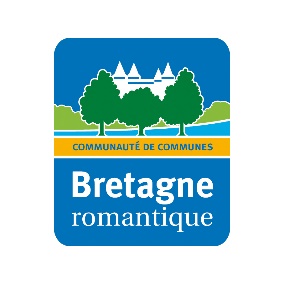 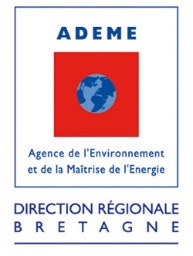 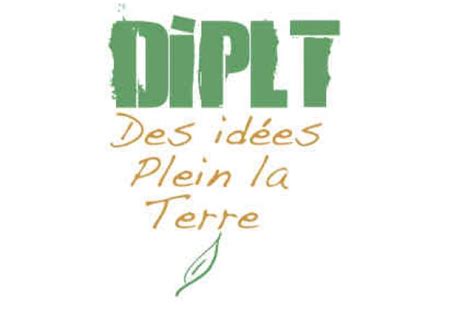 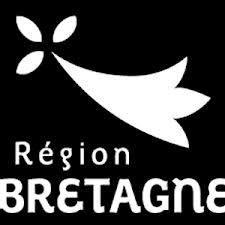 Dépenses / ChargesDépenses / ChargesRecettes / ProduitsRecettes / Produits1-Achats (achat de matières, matériels, fournitures…)1-Achats (achat de matières, matériels, fournitures…)1-Autofinancement (cotisations, legs, ventes de bien…)1-Autofinancement (cotisations, legs, ventes de bien…)IntituléXXX €IntituléXXX €2-Services (frais de déplacements, prestations de services, locations, publications, communication…)2-Services (frais de déplacements, prestations de services, locations, publications, communication…)2-Aide sollicitée2-Aide sollicitéeIntituléXXX €Labo citoyenXXX €3-Charges de personnel3-Charges de personnel3-Autres aides publiques ou privée (Région, Département, Fondation, Mécénat…)3-Autres aides publiques ou privée (Région, Département, Fondation, Mécénat…)IntituléXXX €IntituléXXX €4-Autres charges de gestion (impôts, taxes, charges financières…)4-Autres charges de gestion (impôts, taxes, charges financières…)IntituléXXX €Total (1+2+3+4)Total (1+2+3)